PRIDEVNIKIGlede na vprašalnice jih delimo na:lastnostne pridevnike (Kakšen?/Kolikšen?): lep, majhen, velik … ,svojilne pridevnike (Čigav?): moj, Mojčin, sosedov, Tinin, Larin ... ,in vrstne pridevnike (kateri, katero, katera):OBLIKA LASTNOSTNIH PRIDEVNIKOVŽ:Nedoločna (Kakšen?)Primer: belDoločna (Kateri?)Primer: beliSTOPNJEVANJE LASTNOSTNIH PRIDEVINKOVTristopenjsko  (osnovnik, primernik, presežnik)Osnovnik: lepPrimernik: lepšiPresežnik: najlepšiS prislovom:zelenBolj zelenNajbolj zelenDvostopenjsko (osnovnik, presežnik)Osnovnik: lepPresežnik: prelepNedoločna oblika se uporablja pri predmetih, dogodkih in stanjih, ki jih prvič opisujemo. Določna oblika pa se uporablja v primerih, ko govorimo o že prej omenjeni zadevi. 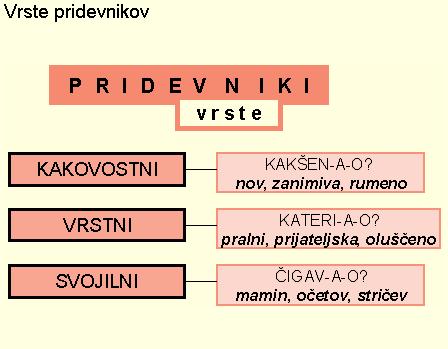 Lastnostni !!!